ПОСТАНОВЛЕНИЕОт «____» _________ 2017 г	с.Тобелер	№________ОБ УТВЕРЖДЕНИИ ПОРЯДКА УВОЛЬНЕНИЯ МУНИЦИПАЛЬНЫХ СЛУЖАЩИХ МУНИЦИПАЛЬНОГО ОБРАЗОВАНИЯ Тобелерское сельское поселение.  В СВЯЗИ С УТРАТОЙ ДОВЕРИЯ    На основании статей 27, 27.1 Федерального закона от 02.03.2007 N 25-ФЗ «О муниципальной службе в Российской Федерации», Федерального закона от 25.12.2008 N 273-ФЗ «О противодействии коррупции», Устава муниципального образования Тобелерское сельское поселение,ПОСТАНОВИЛ:1. Утвердить Порядок увольнения муниципальных  служащих муниципального образования  Тобелерское сельское поселение в связи с утратой доверия, согласно приложению.3. Опубликовать (обнародовать) настоящее постановление (указать наименование средства массовой информации, являющегося источником официального опубликования муниципальных правовых актов) и разместить на официальном сайте муниципального образования Тобелерское сельское поселение.4. Контроль за исполнением настоящего решения возложить на  Главу администрации Тобелерского сельского поселения О.А.Каранова. 5. Решение вступает в силу со дня его опубликованияГлаваМО «Тобелерское сельское поселение»			                О.А. КарановРОСИЙСКАЯ ФЕДЕРАЦИЯРЕСПУБЛИКА АЛТАЙКОШ-АГАЧСКИЙ РАЙОНСЕЛЬСКАЯ АДМИНИСТРАЦИЯТОБЕЛЕРСКОГО СЕЛОЬСКОГО ПОСЕЛЕНИЯ649 777 с .ТОБЕЛЕРс. Тобелерул.Кожабаева 14.тел. 26-3-24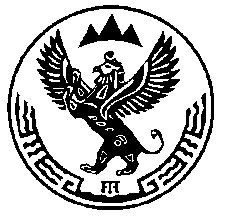 РОССИЯ ФЕДЕРАЦИЯЗЫАЛТАЙ РЕСПУБЛИКАКОШ-АГАЧ АЙМАКТОБЕЛЕР JУРТJЕЗЕЕЗИНИНАДМИНИСТРАЦИЯЗЫ649777, ТОБЕЛЕР jТОБЕЛЕР J.Кожабаева, ором 14.тел. 26-3-24